بسمهتعالي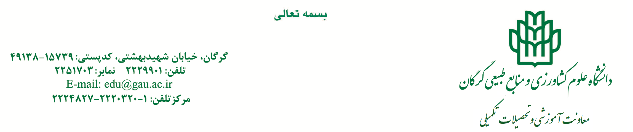 فرم احراز بسندگي زبان خارجي دانشجويان دكتري (مهرماه 1402)استاد راهنما/راهنماي اول محترم سركار خانم/جناب آقاي دكتر ...................................با سلام، احتراماً اينجانب................................................دانشجوي مقطع دكتري رشته/گرايش ................................................................. با شماره دانشجويي.................................... درخواست بررسي شرايط احراز بسندگي زبان خارجي جهت شركت در آزمون جامع (به استناد دستورالعمل اجرایی دانشگاه) را دارم. مدارك مورد نياز به پيوست ارائه شده است.	تاریخ                                                                   نام و نام خانوادگی متقاضی			                      		امضاءمدير محترم گروه .............................با سلام، احتراما بدینوسیله در خصوص خانم/آقای ........................................................ دانشجوي دكتري رشته ....................... ورودی ..................... دوره روزانه/نوبت دوم به استحضار میرساند، با توجه به ارائه مدارک پیوست، بسندگی زبان دانشجو به شرح ذیل مورد تایید اینجانب میباشد:ارائه حدنصاب نمره زبان از آزمونهای معتبر وزارت علوم، تحقیقات و فناوری ارائه گواهی شرکت و قبولی در دوره توانمندسازی زبان انگلیسی دانشگاهکسب حد نصاب نمره قبولی از آزمون زبان سایر دانشگاههای دولتی زیر مجموعه وزارت عتف و مجری دوره دکتری   کسب حداقل 50 درصد از نمره کل درس زبان آزمون ورودی دکتری نیمه متمرکز سازمان سنجش آموزش کشور در سال پذیرش دانشجو                                                                                                                                                     نام و نام خانوادگی استاد راهنما/راهنماي اول			                      		                                                                                                      امضاءمعاون محترم دانشکده ...................................با سلام، احتراما نظر همكار محترم سركار خانم/جناب آقاي دكتر  .................................................. استاد راهنما/راهنماي اول خانم/آقاي ................................................................ دانشجوي دكتري رشته ................................. درخصوص میزان مهارت زبان انگليسي ارسال میگردد.                                                                                                                                                                                                      مدیر گروه                                                                                                                                                                                                                                                                                    امضا                                                                                     تاریخ و شماره ثبت دبیرخانه ..............................................مدير محترم تحصیلات تکمیلی دانشگاه ...................................با سلام، احتراما نظر همكار محترم سركار خانم/جناب آقاي دكتر  .................................................. استاد راهنما/راهنماي اول خانم/آقاي ................................................................ دانشجوي دكتري رشته ................................. درخصوص میزان مهارت زبان انگليسي ارسال میگردد.	                                                                                                                                                                            معاون دانشکده                                                                                                                                                                                                    امضا                                                                                                                                                                   كارشناس محترم ثبت نام و پذيرشجهت بررسي و اقدام لازم (ثبت در پرونده دانشجو)                                                                                                                                                               مدير تحصيلات تكميلي دانشگاه                                                                                                                                                                             امضا